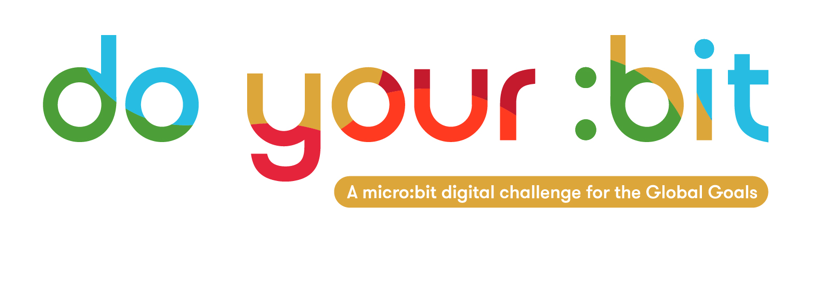 Uvod u Globalni cilj 15: Život na kopnuVrijeme: oko 45 minutaDob: 8-14 godina Ishodi učenja: Učenici mogu prepoznati neke uzroke gubitka biološke raznovrsnosti Učenici mogu u raspravi izraziti svoje mišljenje o korištenju palminog uljaUčenici mogu osmisliti neku akciju koju će poduzeti za Globalni cilj 15 Život na kopnuKljučni izrazi:Održivo, uništavanje šuma, gubitak biološke raznovrsnosti, propadanje, vrste, palmino uljeKorak 1: Trend propadanja prirode 5 minutaKreni tako da učenicima pokažeš graf propadanja prirode (vidi PPT prezentaciju za grupu). Zamoli učenike da s partnerom ili u manjoj grupi malo prodiskutiraju o tome što im ta slika pokazuje. Zašto se to događa i kako to utječe na planet?Korak 2: Povezivanje uništavanja šume s Globalnim ciljevima 10 minutaObjasni učenicima da je nedostatak prostora na planetu trenutačno jedan od glavnih uzroka gubitka bioraznolikosti. Što se može pretpostaviti da prikazuju te slike i zašto se to događa? Objasni izraz deforestacija. Deforestacija je jedan od ključnih čimbenika za Globalni cilj 15 Život na kopnu. Cilj 15 obuhvaća mnoge ishode, no za današnju lekciju učenicima treba objasniti da će razmatrati prašume. [prazan niz]Korak 3: Debata: Treba li zabraniti palmino ulje? 20 minutaZatim pokaži učenicima sliku palminog ulja. Znaju li što je to? Jesu li za to već čuli? Objasni da se palmino ulje upotrebljava u proizvodnji hrane i raznih preparata za domaćinstvo, primjerice šampona i omekšivača za kosu. Mnogi misle da je to štetno za okoliš, no drugi misle da pomaže u zaštiti okoliša. Zamoli učenike da odluče treba li ga zabraniti ili ne. Ako učenici ne mogu sa sigurnošću donijeti odluku, to nije bitno u ovoj fazi, objasni im da će kasnije raditi u skupinama i to pitanje istražiti.Zatim prikaži dva videa, prvi “Može li palmino ulje pomoći prašumama?” i drugi Islandska reklama. Zatim zatraži od učenika da razmijene mišljenja s partnerima. Treba li zabraniti palmino ulje? [prazan niz]Neka učenici stanu jedan naspram drugoga i to tako da oni koji misle da treba zabraniti palmino ulje neka stanu desno, a oni koji misle da ga ne treba zabraniti neka stanu lijevo. Odaberi jednog učenika, ili samoga sebe, koji će stati kod jednog takvog učeničkog tunela. Kreni polako kroz tunel i svaki učenik kraj kojega prođeš mora dati jedan razlog zašto stoji na toj strani tunela.Kad su svi učenici iznijeli svoje mišljenje, pitaj ih želi li tko promijeniti stranu. [prazan niz]Vratite se kao grupa u razred. Kako način korištenja palminog ulja utječe na Globalni cilj 15 Života na kopnu? Dodatna aktivnost:  Starijim učenicima možete dodijeliti uloge i organizirati pravu debatu o tome treba li zabraniti palmino ulje ili ne. Uloge mogu biti, primjerice, poljoprivrednici, školarci, čuvari divljine, vlasnici dućana, vlasnici tvrtki i zaposlenici rezervata divljih životinja.Korak 4: djelovanje i razmatranje 5 minutaPo završetku debate zatraži od učenika da neko vrijeme razmisle o lekciji. Neka navedu jednu od stvari koje su danas naučili? O čemu bi željeli više saznati? Koja pitanja imaju u vezi s korištenjem palminog ulja i Globalnog cilja 15? Koje bi informacije još željeli saznati?